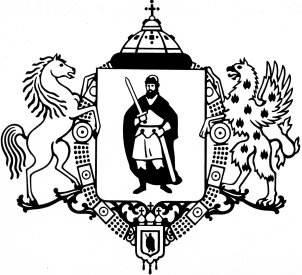 ПРИКАЗО внесении изменения в Порядок учета бюджетных и денежных обязательств получателей средств бюджета города Рязани, утвержденный приказом финансово-казначейского управления администрации города Рязани от 27.11.2009 № 20 о/дВ соответствии со статьей 219 Бюджетного кодекса Российской Федерации, Положением о бюджетном процессе в городе Рязани, утвержденным решением Рязанской городской Думы от 10.02.2010 № 58-I, руководствуясь Положением о финансово-казначейском управлении администрации города Рязани, утвержденным решением Рязанского городского Совета от 11.02.2008 № 87-III, приказываю:Внести в Порядок учета бюджетных и денежных обязательств получателей средств бюджета города Рязани, утвержденный приказом финансово-казначейского управления администрации города Рязани от 27.11.2009 № 20о/д «О Порядке учета бюджетных 
и денежных обязательств получателей средств бюджета города Рязани» (с изменениями, внесенными приказами финансово-казначейского управления администрации города Рязани от 25.10.2010 № 24 о/д, от 22.04.2011 № 07о/д, от 09.12.2011 № 57о/д, от 22.08.2012 № 22о/д, от 25.12.2012 № 41о/д, от 25.12.2013 № 53о/д, от 30.06.2016 № 34о/д, от 23.12.2016 № 70о/д, от 29.06.2017 № 18о/д, от 29.01.2018 № 08о/д, от 20.12.2018 № 38о/д, от 19.06.2019 № 27о/д, от 14.09.2020 № 33о/д, от 18.05.2021 № 29о/д, от 23.03.2023 № 19о/д, от 27.12.2023 № 69о/д, от 28.12.2023 № 73о/д) (далее - Порядок) следующее изменение:1.1. Пункт 2.1 Порядка дополнить абзацем 15 следующего содержания:«из концессионного соглашения и соглашения о муниципально-частном партнерстве.». Абзацы 15 и 16 считать абзацами 16 и 17 соответственно. Отделу предварительного контроля за расходами бюджета (Плотникова Е.Ю.) довести настоящий приказ до сведения главных распорядителей средств бюджета города Рязани.Отделу развития электронного бюджетного процесса (Дергачев А.В.) разместить настоящий приказ на официальном сайте администрации города Рязани.Настоящий приказ вступает в силу с момента его подписания и распространяет 
свое действие на правоотношения, возникшие с 1 января 2023 года.  Контроль за исполнением настоящего приказа возложить на заместителя начальника управления Решоткина А.А.Лист согласования к приказу от ____________________ 2024 года № ________«О внесении изменения в Порядок учета бюджетных и денежных обязательств получателей средств бюджета города Рязани, утвержденный приказом финансово-казначейского управления администрации города Рязани от 27.11.2009 № 20 о/д»АДМИНИСТРАЦИЯ ГОРОДА РЯЗАНИФинансово-казначейское управление04  апреля 2024 г.№22 о/дНачальник управления  С.Д. ФиногеноваЗаместитель начальника управления                                           А.А. РешоткинНачальник отдела предварительного контроля за расходами бюджетаЕ.Ю. ПлотниковаГлавный специалист-юрисконсульт                                                                  Е.В. Данилушкина